《易班校本化平台》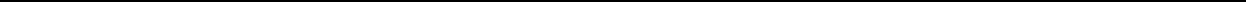 学生医保在线参保、缴费流程如下所示：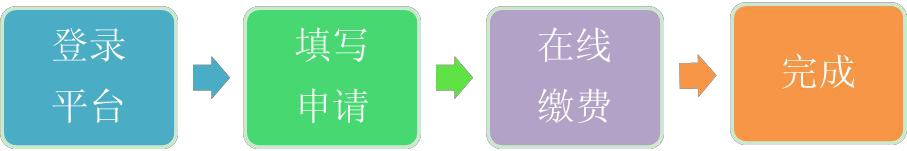 具体步骤如下所示：Step 1：扫描下方二维码，下载易班网 APP，登录易班网（无账号的学生则需注册并进行校方认证后登录）。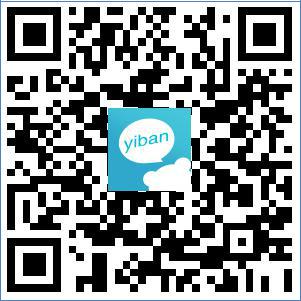 《易班校本化平台》Step 2：登录后会先进入省级易班页面，点击“”或“X”按钮，关闭此页面。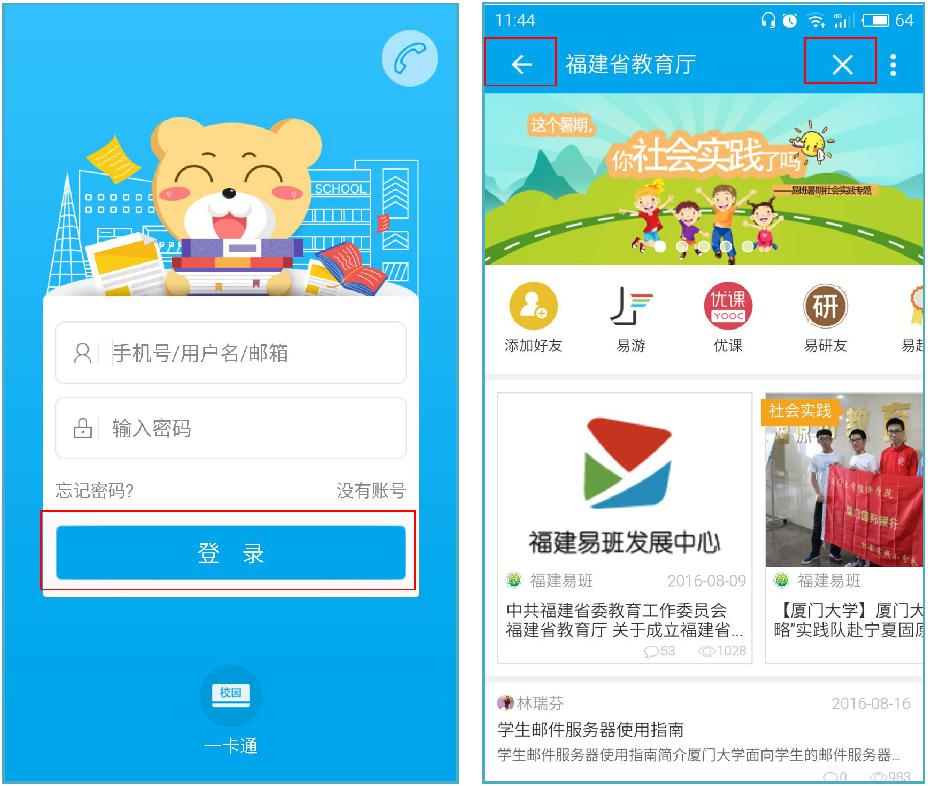 Step 3：【医保服务】进入易班网首页后，点击【校本化】，进入校本化后，点击【医保服务】进入医保参保缴费页面。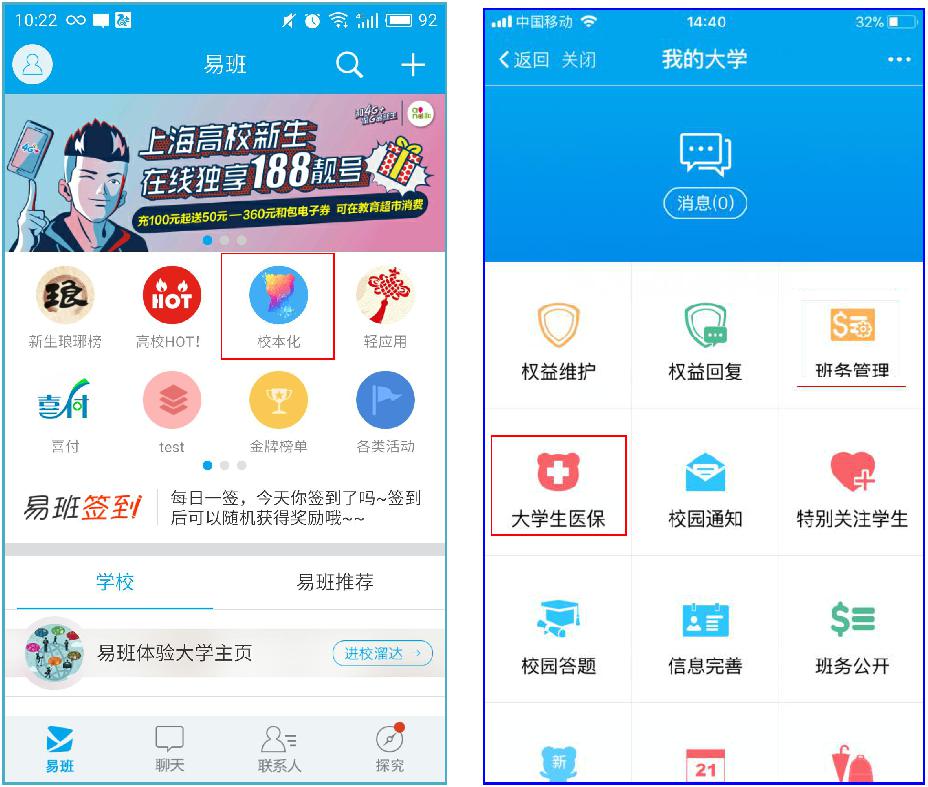 《易班校本化平台》Step 4：【参保申请】点击【参保申请】，查看政策说明，点击新参保（已经参加过城镇居民医疗保险的则显示为 “续保”）进入申请表页面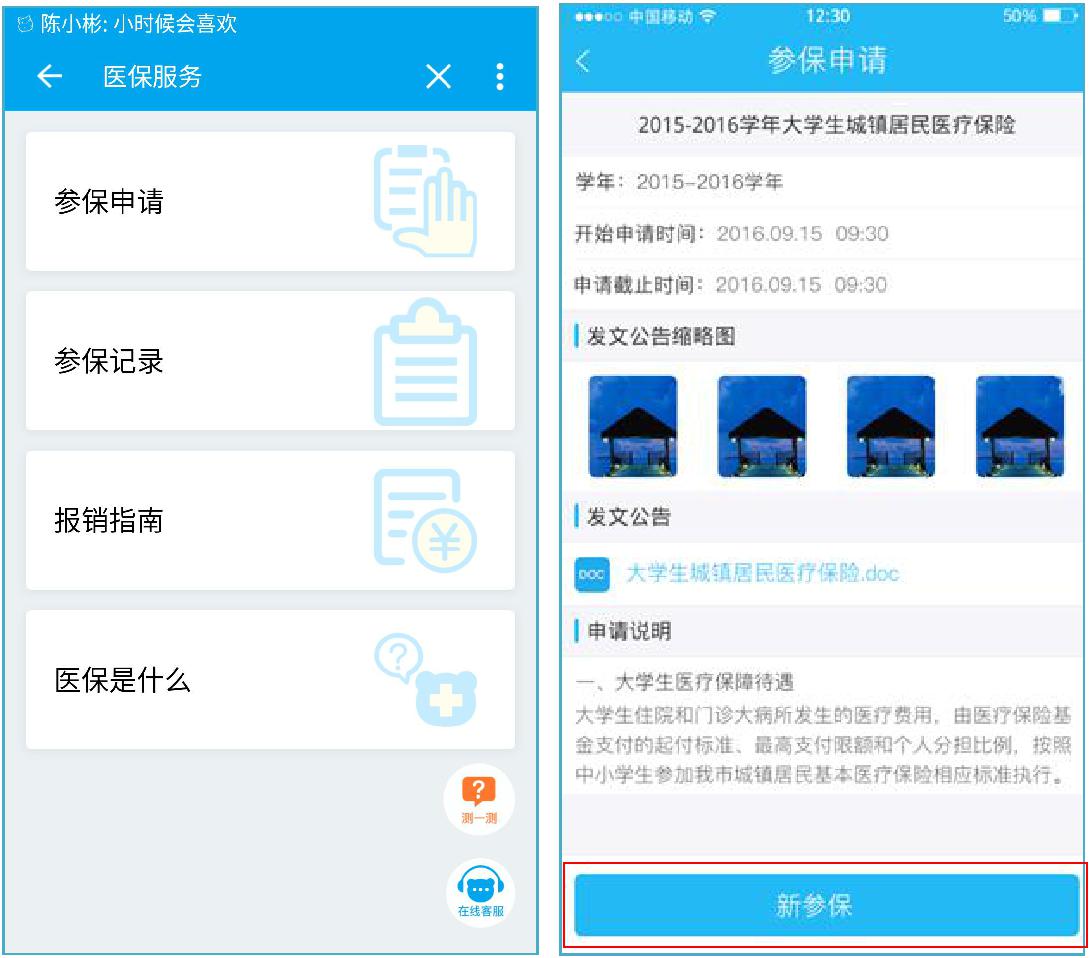 《易班校本化平台》Step 5：【填写申请表】完成申请表的信息填写，点击提交进入支付页面，用支付宝进行支付（支付宝缴费流程详见附件一）。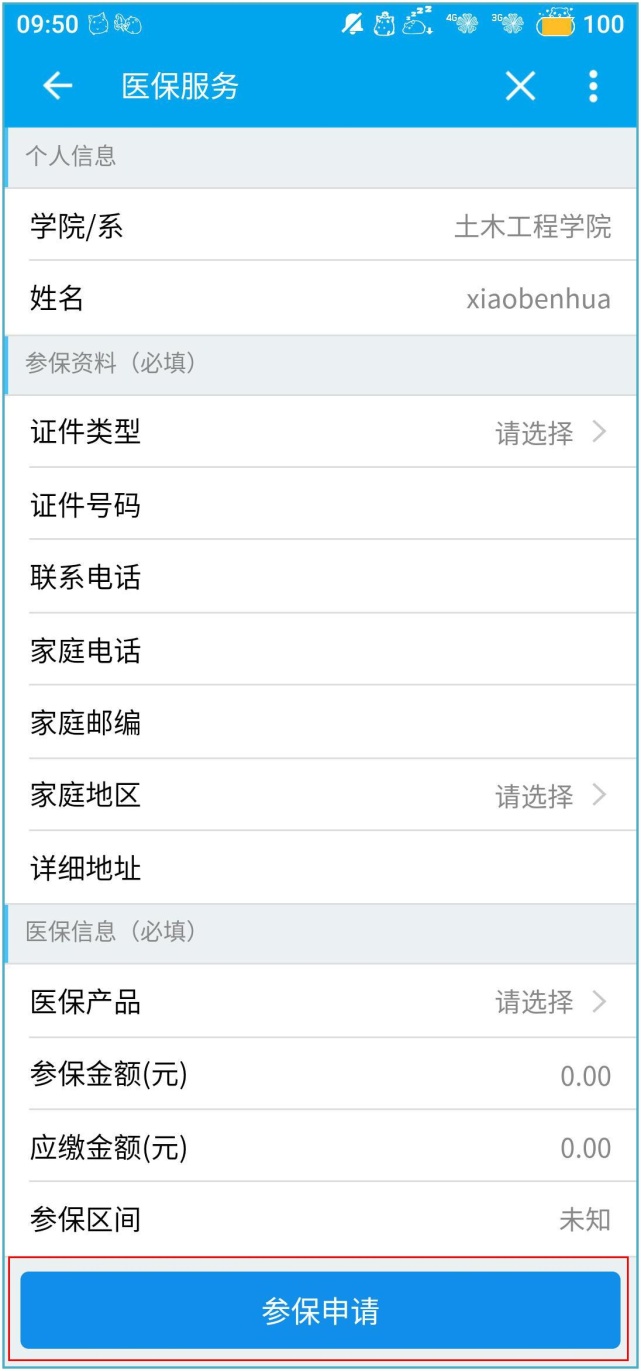 Step 6：【支付】支付成功后，点击完成可查看参保记录《易班校本化平台》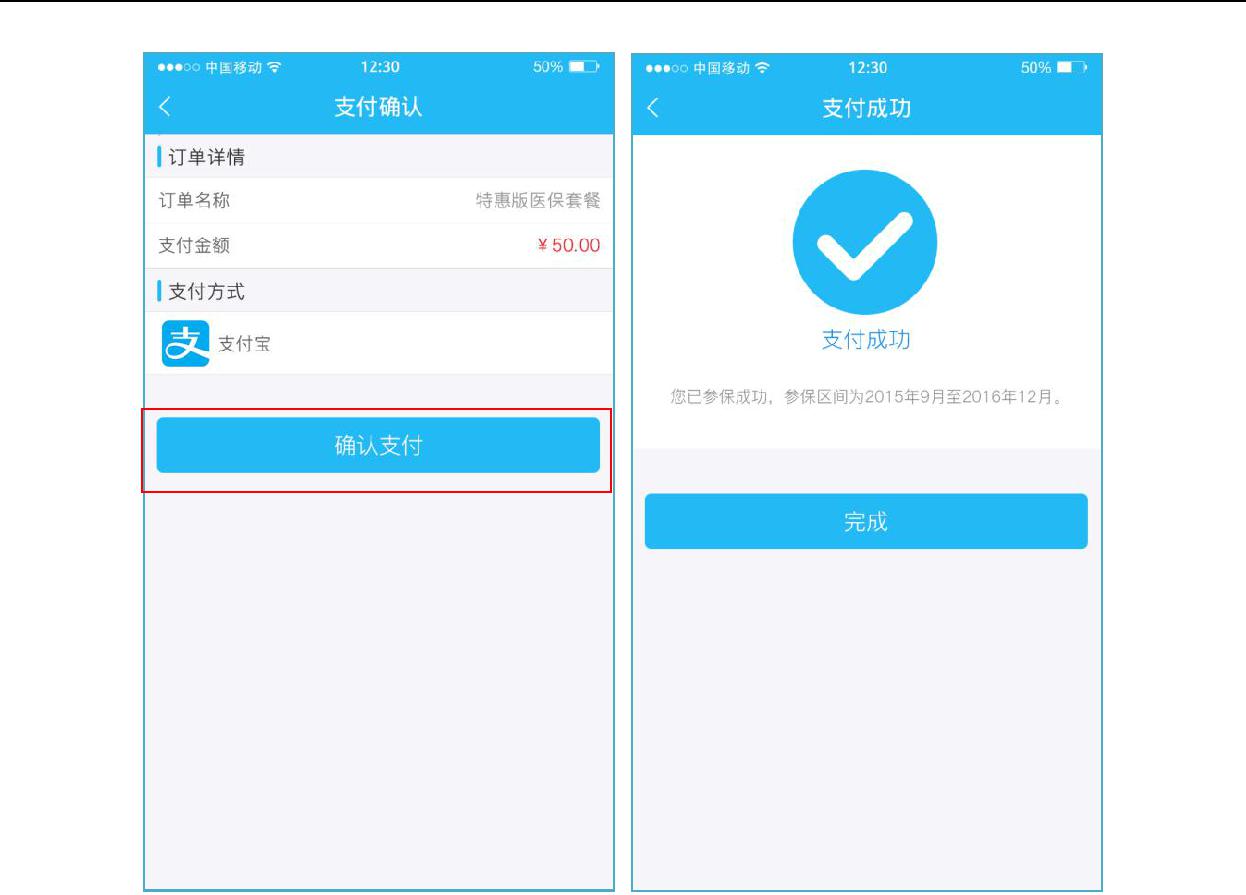 Step 7：【参保记录】点击【参保记录】可查看往年的医保参保申请记录，点击申请表查看可进入查看申请表。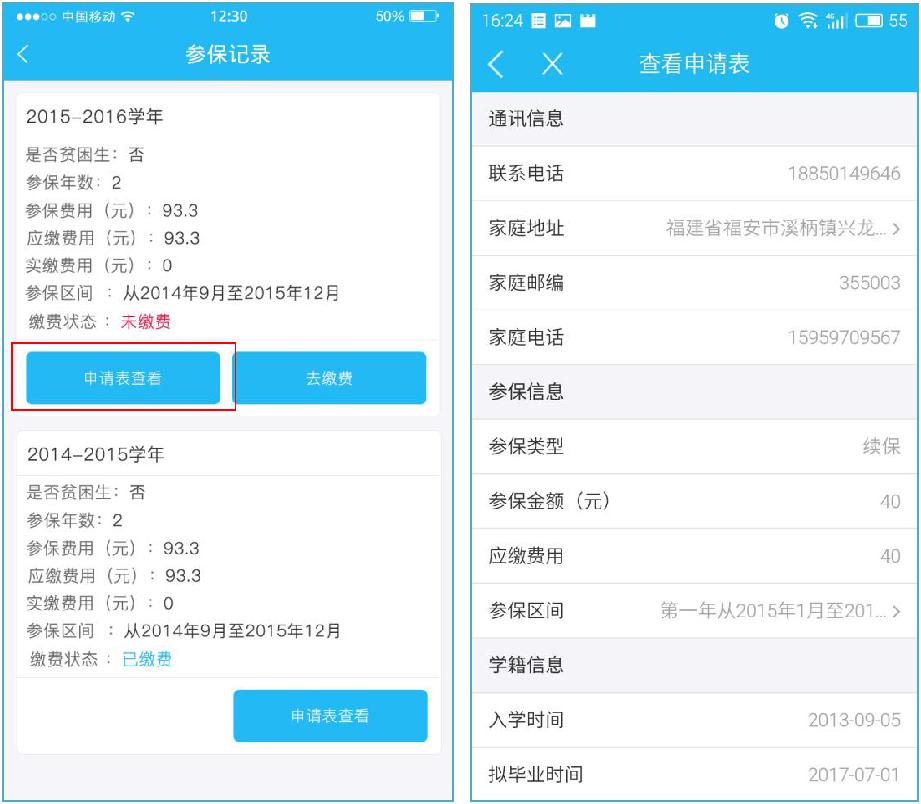 咨询电话： 小易	13489029210	小班13489029119咨询Q	Q：小易	3025691806	小班2827939102